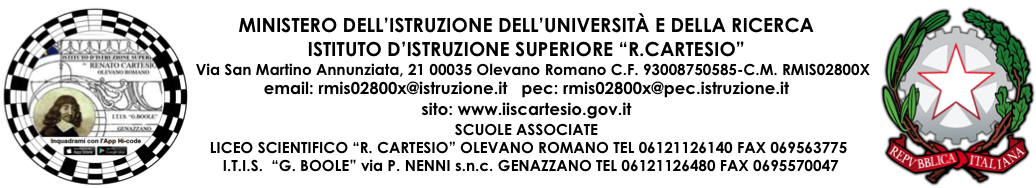  AUTORIZZAZIONE AD USCITA PER PERCORSO  PCTO  UNIVERSITARIOIl  sottoscritto…………………………………………...………………. genitore dell’alunno………………………………………………., frequentante la classe………………, indirizzo…………………………………….., avendo consentito che il proprio figlio  frequenti  il  PCTO universitario………………………………………………………………………………………………………………….…., lo autorizza a recarsi autonomamente presso la sede universitaria………………..………………………………………… per seguire le lezioni previste dal suddetto percorso, in data……………………………...………Olevano Romano,…………………………………...                                                                              Firma                                                                                                                     ……………..………………………………………………….